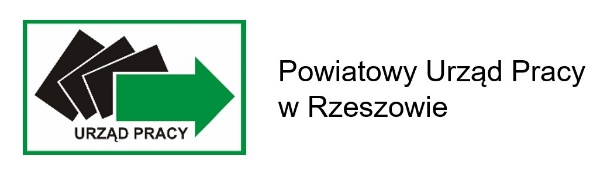 Załącznik Nr 4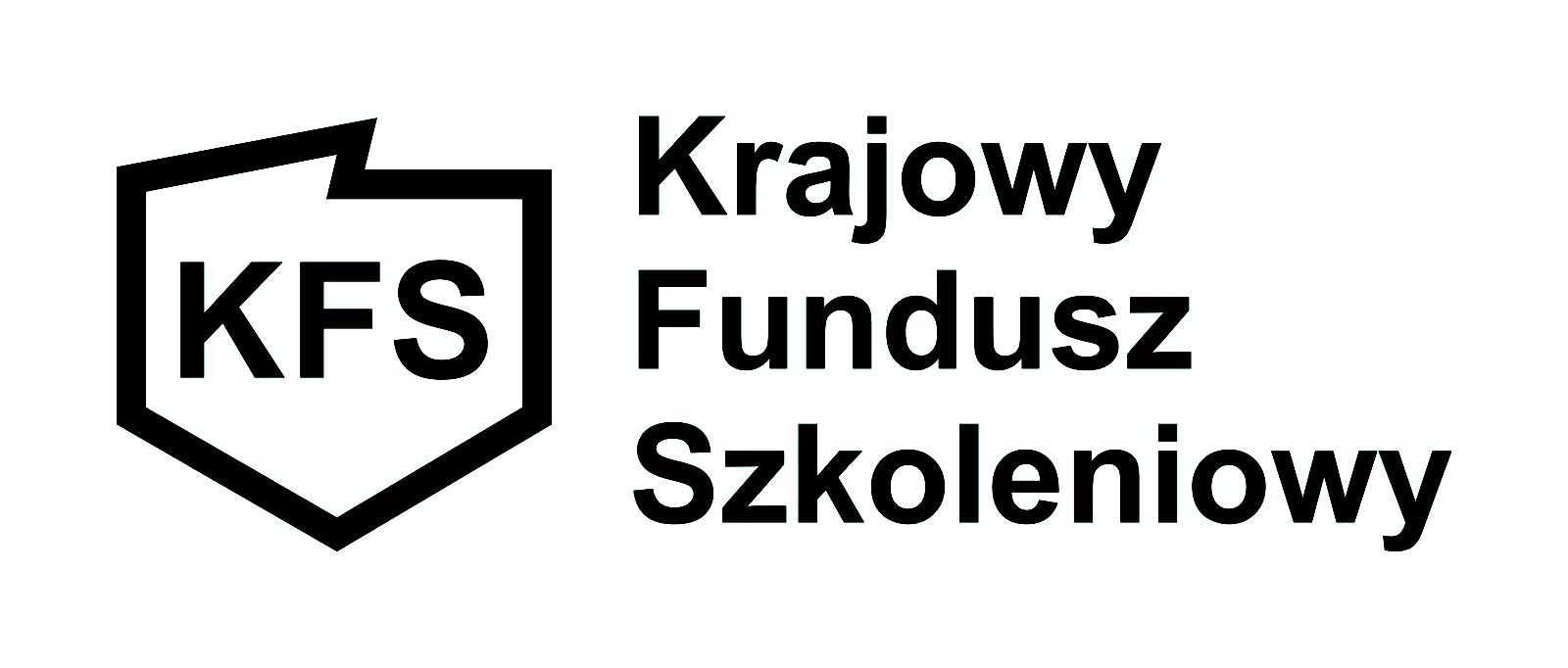 Klauzula informacyjna - Krajowy Fundusz Szkoleniowydotycząca danych osobowych pracodawcy (będącego osobą fizyczną/spółką cywilną, spółką prawa handlowego [w zakresie danych osobowych wspólników] oraz inną osobą prawną lub inną jednostką organizacyjną niebędącą osobą prawną, której odrębna ustawa przyznaje zdolność prawną)- który składa wniosek o przyznanie środków z Krajowego Funduszu Szkoleniowego na kształcenie ustawiczne pracowników i pracodawcyZgodnie z art. 13 Rozporządzenia Parlamentu Europejskiego i Rady (UE) 2016/679
z dnia 27 kwietnia 2016 r. w sprawie ochrony osób fizycznych w związku
z przetwarzaniem danych osobowych i w sprawie swobodnego przepływu takich danych oraz uchylenia dyrektywy 95/46/WE (ogólne rozporządzenie o ochronie danych osobowych) (Dz.U. UE.L. z 2016 r., poz. 119.1) zwane dalej RODO, informuje się, że: Administratorem Pani/Pana danych osobowych jest Powiatowy Urząd Pracy
w Rzeszowie, ul. Partyzantów 1 a, 35 -111 Rzeszów, dane kontaktowe:
tel. 801 002 124 - obsługa połączeń przychodzących z sieci stacjonarnych, lub 459 595 060 - obsługa połączeń przychodzących z sieci komórkowych, e-mail pup@pup.rzeszow.pl;Dane kontaktowe do Inspektora Ochrony Danych, z którym można skontaktować się wysyłając wiadomość na adres email: iod@pup.rzeszow.pl lub adres siedziby urzędu.Pani/Pana dane osobowe przetwarzane są na podstawie art.6 ust. 1 lit. a, lit. c oraz
lit. e RODO i art. 69a i 69b ustawy z dnia 20 kwietnia 2004 r. o promocji zatrudnienia
i instytucjach rynku pracy oraz Rozporządzenia Ministra Pracy i Polityki Społecznej
z dnia 14 maja 2014 r. w sprawie przyznawania środków z Krajowego Funduszu Szkoleniowego, w celu przyznania środków z Krajowego Funduszu Szkoleniowego (KFS) na kształcenie ustawiczne pracowników i pracodawcy, realizacji procesu przestrzegania postanowień umowy, wydatkowania środków KFS zgodnie
z przeznaczeniem, właściwego dokumentowania oraz rozliczania otrzymanych
i wydatkowanych środków. Przetwarzanie jest niezbędne do wypełnienia obowiązku prawnego ciążącego na administratorze oraz w ramach wykonywania zadania realizowanego w interesie publicznym lub w ramach sprawowania władzy publicznej powierzonej. W zakresie dodatkowych informacji, wskazanych przez Panią/Pana we wniosku o przyznanie środków z Krajowego Funduszu Szkoleniowego (KFS)
na kształcenie ustawiczne pracowników i pracodawcy Pani/Pana dane osobowe przetwarzane są na podstawie wyrażonej przez Panią/Pana zgody.Pani/Pana dane osobowe mogą być udostępnione wyłącznie podmiotom, które uprawnione są do ich otrzymania przepisami prawa oraz dostawcom systemów informatycznych obsługujących urząd, podmiotom prowadzącym działalność pocztową i kurierską. Pani/Pana dane osobowe są przetwarzane na podstawie przepisów prawa przez okres niezbędny do realizacji celów przetwarzania wskazanych w pkt 3 i będą przechowywane przez okres archiwizacji nie krótszy niż 10 lat od zakończenia sprawy określony w jednolitym rzeczowym wykazie akt urzędu.W związku z przetwarzaniem Pani/Pana danych osobowych przysługuje Pani/Panu prawo dostępu do swoich danych (art. 15 RODO), ich sprostowania (art. 16 RODO), usunięcia danych (art. 17 RODO), ograniczenia przetwarzania danych (art. 18 RODO). W przypadkach, w których przetwarzanie danych odbywa się na podstawie zgody
(art. 6 ust.1 lit. a RODO) przysługuje Pani/Panu prawo do cofnięcia zgody
w dowolnym momencie. Cofnięcie zgody nie ma wpływu na zgodność z prawem przetwarzania danych, którego dokonano przed jej cofnięciem. Podanie przez Panią/Pana danych osobowych wynika z przepisów prawa i jest ono warunkiem przyznania środków z Krajowego Funduszu Szkoleniowego (KFS)
na kształcenie ustawiczne pracowników i pracodawcy. Przysługuje Pani/Panu prawo do wniesienia skargi w zakresie nieuprawnionego przetwarzania danych osobowych do Prezesa Urzędu Ochrony Danych Osobowych, ul. Stawki 2, 00-193 Warszawa.Pani/Pana dane nie będą przekazane odbiorcy w państwie trzecim lub organizacji międzynarodowej.Pana/Pani dane nie będą poddane zautomatyzowanemu podejmowaniu decyzji 
(w tym profilowaniu, o którym mowa w art. 22 ust. 1 i 4 RODO).Zapoznałem(am) się z treścią niniejszej informacji..............................................................................                                (data, podpis Wnioskodawcy)